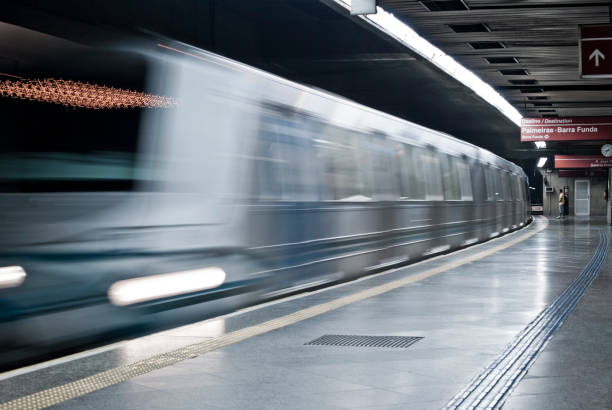 RELATÓRIO MENSAL DE SOLICITAÇÕES – SIC – JANEIRO/2023INTRODUÇÃO No mês de janeiro, o SIC realizou 117 atendimentos com 4 Recursos, sendo que 16 gerências da Companhia foram acionadas para subsidiarem as respostas enviadas aos cidadãos. TIPO DE INSTÂNCIA DOS RECURSOS RECEBIDOS 4 Recursos de “Primeira Instância”  DEMANDA COMPARATIVA COM O MÊS ANTERIOR DEMANDA COMPARATIVA COM O ANO ANTERIORASSUNTOS MAIS DEMANDADOS                                        COMPARATIVO POR ASSUNTOS – ANO ANTERIORPERFIL DOS SOLICITANTES GERÊNCIAS DEMANDADASAs gerências que mais forneceram subsídios foram GPR, SIC, GRH GCP, GOP e GMT Legenda:GPR – Gerência de ProjetosSIC – Serviço de Informações ao CidadãoGRH – Gerência de Recursos HumanosGCP – Gerência de Contratações e ComprasGOP – Gerência de OperaçõesGMT – Gerência de ManutençãoSOLICITAÇÕES ENCERRADAS HISTÓRICO DAS SOLICITAÇÕESTEMPO MÉDIO DE ATENDIMENTO Prazos LegaisRELATÓRIO MENSAL – ACESSOS AO PORTAL DA TRANSPARÊNCIA – janeiro/2023INTRODUÇÃODurante o mês de janeiro, o “Portal da Governança Corporativa e Transparência do Metrô” teve 4.142 visitas, com uma média de 134 visitantes/dia. Neste mês, foram registradas 18.438 visualizações de páginas e o pico de acesso ocorreu no dia 31/01/2023, com 202 visitantes. 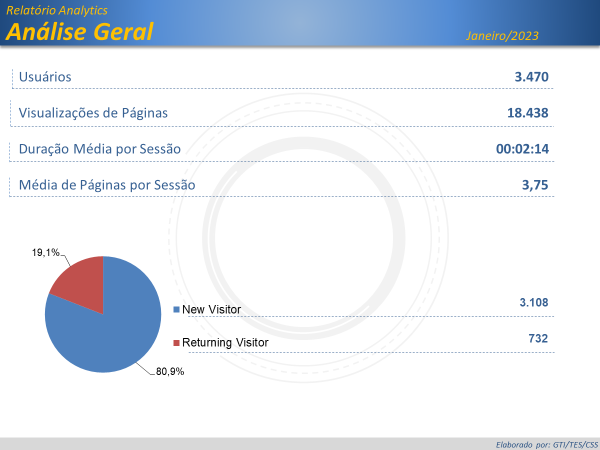 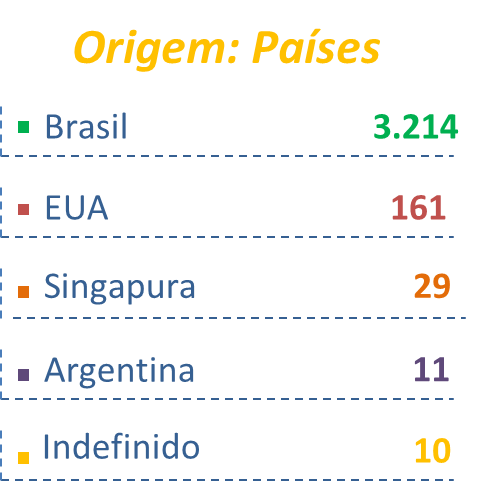 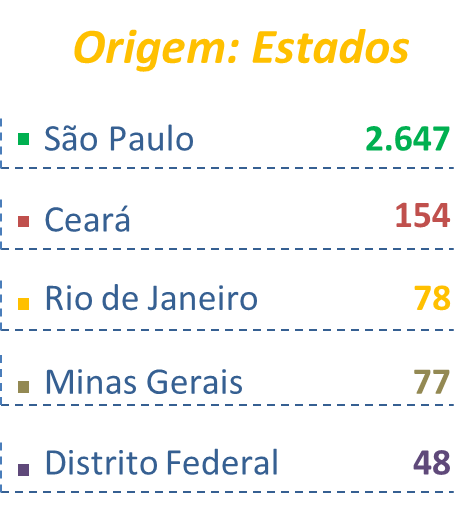 PÁGINAS MAIS VISITADAS 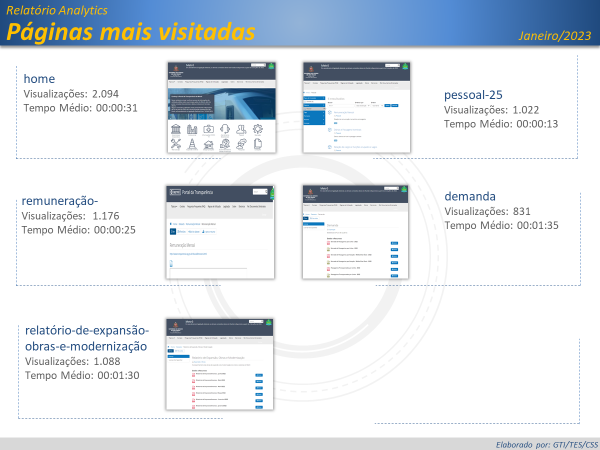 JANEIRO/2023QUANTIDADEAtendimentos117Recursos04RELAÇÃO DE ASSUNTOS E NÚMERO DE SOLICITAÇÕES